【2018年春學期長期交換計畫(大陸組)】甄選報名表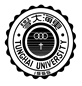 姓　名學  號近半年內2吋照片近半年內2吋照片護照英文名近半年內2吋照片近半年內2吋照片系（所）別國別/僑居地近半年內2吋照片近半年內2吋照片年　級連絡電話手機：手機：手機：手機：近半年內2吋照片近半年內2吋照片年　級連絡電話住家：住家：住家：住家：近半年內2吋照片近半年內2吋照片性　別□ 男 □ 女□ 男 □ 女生日yyyy年 mm 月 dd日yyyy年 mm 月 dd日yyyy年 mm 月 dd日yyyy年 mm 月 dd日yyyy年 mm 月 dd日yyyy年 mm 月 dd日通訊地址□□□□□□□□□□□□□□□□□□□□□□□□□□□□□□□□□□□□□□□□□□□□□緊急聯絡人關係聯絡電話聯絡電話E-mail各種相關通知會寄到所提供之E-mail信箱，請務必正確填寫、並即時收E-mail信件，避免漏掉重要通知。                 @                            (錄取後以此為主要聯絡信箱)各種相關通知會寄到所提供之E-mail信箱，請務必正確填寫、並即時收E-mail信件，避免漏掉重要通知。                 @                            (錄取後以此為主要聯絡信箱)各種相關通知會寄到所提供之E-mail信箱，請務必正確填寫、並即時收E-mail信件，避免漏掉重要通知。                 @                            (錄取後以此為主要聯絡信箱)各種相關通知會寄到所提供之E-mail信箱，請務必正確填寫、並即時收E-mail信件，避免漏掉重要通知。                 @                            (錄取後以此為主要聯絡信箱)各種相關通知會寄到所提供之E-mail信箱，請務必正確填寫、並即時收E-mail信件，避免漏掉重要通知。                 @                            (錄取後以此為主要聯絡信箱)各種相關通知會寄到所提供之E-mail信箱，請務必正確填寫、並即時收E-mail信件，避免漏掉重要通知。                 @                            (錄取後以此為主要聯絡信箱)各種相關通知會寄到所提供之E-mail信箱，請務必正確填寫、並即時收E-mail信件，避免漏掉重要通知。                 @                            (錄取後以此為主要聯絡信箱)各種相關通知會寄到所提供之E-mail信箱，請務必正確填寫、並即時收E-mail信件，避免漏掉重要通知。                 @                            (錄取後以此為主要聯絡信箱)各種相關通知會寄到所提供之E-mail信箱，請務必正確填寫、並即時收E-mail信件，避免漏掉重要通知。                 @                            (錄取後以此為主要聯絡信箱)志願順序14志願順序25志願順序36課內、外優良表現記錄（請附證明）請註明參加年度與活動名稱(不足欄位請自行增加)：請註明參加年度與活動名稱(不足欄位請自行增加)：請註明參加年度與活動名稱(不足欄位請自行增加)：請註明參加年度與活動名稱(不足欄位請自行增加)：請註明參加年度與活動名稱(不足欄位請自行增加)：請註明參加年度與活動名稱(不足欄位請自行增加)：請註明參加年度與活動名稱(不足欄位請自行增加)：請註明參加年度與活動名稱(不足欄位請自行增加)：請註明參加年度與活動名稱(不足欄位請自行增加)：備　註◎紙本文件繳交項目：甄選報名表(附件一)研修計畫及自傳（以中文撰寫）課內、外優良表現證明歷年成績單、名次證明書（含勞作成績及班排名；碩士班，應提出操行成績證明）報名費：新臺幣500元整（請先行至本處兩岸事務組領取繳費單後至出納組繳交）◎紙本文件繳交項目：甄選報名表(附件一)研修計畫及自傳（以中文撰寫）課內、外優良表現證明歷年成績單、名次證明書（含勞作成績及班排名；碩士班，應提出操行成績證明）報名費：新臺幣500元整（請先行至本處兩岸事務組領取繳費單後至出納組繳交）◎紙本文件繳交項目：甄選報名表(附件一)研修計畫及自傳（以中文撰寫）課內、外優良表現證明歷年成績單、名次證明書（含勞作成績及班排名；碩士班，應提出操行成績證明）報名費：新臺幣500元整（請先行至本處兩岸事務組領取繳費單後至出納組繳交）◎紙本文件繳交項目：甄選報名表(附件一)研修計畫及自傳（以中文撰寫）課內、外優良表現證明歷年成績單、名次證明書（含勞作成績及班排名；碩士班，應提出操行成績證明）報名費：新臺幣500元整（請先行至本處兩岸事務組領取繳費單後至出納組繳交）◎紙本文件繳交項目：甄選報名表(附件一)研修計畫及自傳（以中文撰寫）課內、外優良表現證明歷年成績單、名次證明書（含勞作成績及班排名；碩士班，應提出操行成績證明）報名費：新臺幣500元整（請先行至本處兩岸事務組領取繳費單後至出納組繳交）◎紙本文件繳交項目：甄選報名表(附件一)研修計畫及自傳（以中文撰寫）課內、外優良表現證明歷年成績單、名次證明書（含勞作成績及班排名；碩士班，應提出操行成績證明）報名費：新臺幣500元整（請先行至本處兩岸事務組領取繳費單後至出納組繳交）◎紙本文件繳交項目：甄選報名表(附件一)研修計畫及自傳（以中文撰寫）課內、外優良表現證明歷年成績單、名次證明書（含勞作成績及班排名；碩士班，應提出操行成績證明）報名費：新臺幣500元整（請先行至本處兩岸事務組領取繳費單後至出納組繳交）◎紙本文件繳交項目：甄選報名表(附件一)研修計畫及自傳（以中文撰寫）課內、外優良表現證明歷年成績單、名次證明書（含勞作成績及班排名；碩士班，應提出操行成績證明）報名費：新臺幣500元整（請先行至本處兩岸事務組領取繳費單後至出納組繳交）◎紙本文件繳交項目：甄選報名表(附件一)研修計畫及自傳（以中文撰寫）課內、外優良表現證明歷年成績單、名次證明書（含勞作成績及班排名；碩士班，應提出操行成績證明）報名費：新臺幣500元整（請先行至本處兩岸事務組領取繳費單後至出納組繳交）備　註國際處收件人簽名：　　　　　　　　　　受理日期：      年      月     日國際處收件人簽名：　　　　　　　　　　受理日期：      年      月     日國際處收件人簽名：　　　　　　　　　　受理日期：      年      月     日國際處收件人簽名：　　　　　　　　　　受理日期：      年      月     日國際處收件人簽名：　　　　　　　　　　受理日期：      年      月     日國際處收件人簽名：　　　　　　　　　　受理日期：      年      月     日國際處收件人簽名：　　　　　　　　　　受理日期：      年      月     日國際處收件人簽名：　　　　　　　　　　受理日期：      年      月     日國際處收件人簽名：　　　　　　　　　　受理日期：      年      月     日